احكام و تعاليم فردى - امتحاناتحضرت بهاءالله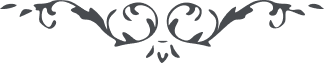 امتحاناتحضرت بهاءالله:1 - " امتحانات الهيّه هميشه در ما بين عباد او بوده و خواهد بود تا نور از ظلمت و صدق از کذب و حقّ از باطل و هدايت از ضلالت و سعادت از شقاوت و خار از گُل ممتاز و معلوم شود چنانچه فرموده " الم أَحَسِبَ النّاسُ أَن يُترَکُوا أَن يَقُولُوا أَمَنّا وَهُم لاَ يُفتَنُونَ " () " (ص ٧ ايقان مستطاب () آيه اوّل سوره عنکبوت)2 - " بلی اينگونه امور که سبب وحشت جميع نفوس است واقع نميشود مگر برای آنکه کلّ بمحک امتحان اللّه در آيند تا صادق و کاذب از هم تميز و تفصيل يابد ... " (ص ٤٠ کتاب مستطاب ايقان)3 - " و همين امورات را که مغاير انفُس خبيثه و مخالف هوای ناس است حضرت ربّ العزّة محک و ميزان قرار داده و بآنها امتحان ميفرمايد عباد خود را و تميز ميدهد سعيد را از شقی و معرض را از مقبل " (ص ٥٩ کتاب مبارک ايقان)4 - " و اينکه بعضی از افتتانات و امتحانات لغزيده و ميلغزند آن نفوس فی الحقيقه باينمقام فائز نشده‌اند . مثلاً اگر شخصی ندای ورقا را فی الحقيقه استماع نمايد البتّه به نعيق حيوانات از او ممنوع نشود . در اينمقام کلمه ای از مصدر فضل و مطلع رحمت کبری بر تو القا مينمائيم تا از اعراض و اغماض عباد و من فی البلاد و امتحانات قضائّيه و افتتانات مُحدثه از صراط احديّه باز نمانی و به دوام مُلک و ملکوت بر امر و حُب مالک جبروت ثابت و مستقيم مانی و آن کلمه ايست که لَم ويَزَل ولاَ يَزاَل در کتب الهيّه ظاهراً و باطناً بوده و آن اينست که ميفرمايد يَفعَلُ اللّهُ مَا يَشَاءُ وَيحکُمُ مَا يُريِدُ اگر نفسی بعرفان حقّ فائز شد و او را يَفعَلُ مَا يَشَاءُ وَيَحکُمُ مَا يُرِيدُ فی الحقيقه دانست ديگر از هيچ فتنه ممنوع نشود و از هيچ حادثه مضطرب نگردد . اوست شارِب کأس اطمينان و اوست فائز بمقام ايقان طُوبَی لِمَن شَرِبَ وَفَازَ وَوَيلُ لِلمُبعِديِنَ " (ص ١٦٠ مجموعه اقتدارات)5 - " زينهار از افتتان و امتحان الهی آسوده نشويد و در کلّ حين پناه بخداوند متعال برده که شايد اليوم از صراط واضح منحرف نشويد و نلغزيد فطوبی للثّابتين چه که امتحان برای کلّ بوده و خواهد بود و احدی از کمندش خارج نه إِلَّا مَن شَاءَ رَبّکَ اگر نسيم عدلش مرور نمايد صدهزار جوهر نور را در ظلمت نفس و هوی مشاهده نمائی و اگر نسيم فضلش هبوب فرمايد صد هزار هياکل فانيه را بمقرّ عرش باقيه ملاحظه کنی " (ص ٦٧ ج ٧ مائده آسمانی ط ١٢٩ بديع)6 - " در احيان هبوب ارياح امتحان ، عاشقانِ جمال رحمن از اهل خسران ممتاز ميشوند و نفوسی که در اين ايّام مستقيمند ازاهل جنّت عنداللّه مشهود و مذکورند " (ص ٢ - ٢١ ج ٤ مائده آسمانی ط ١٢٩)7 - " لَم يَزَل هبوبات ارياح افتتان و امتحان از مشرق عدل رحمن در مرور بوده و خواهد بود تا تفصيل دهد مُعرض را از مُقبل ولکن طوبی از برای نفوسيکه در حين هبوب مضطرب نشوند " (ص ٢٢ ج ٤ مائده آسمانی ط ١٢٩ بديع)حضرت عبدالبهاء:1 – " چون بديده بصيرت ملاحظه نمائی ذرّات کائنات در موقع امتحانست تا چه رسد بانسان علی الخصوص اهل ايمان . تفاوت در اينست که از امتحانات وارده نور مبين در جبين مخلصين برافروزد و ضعفاء چون در دام بلا گرفتار گردند ناله و حنين بلند کنند و هر روز اسير صد هزار شُبُهات گردند " . (ص ١٣٣ ج ٩ مائده آسمانی ط اوّل)2 - " از امتحانات هيچ محزون مگرديد زيرا امتحان و افتتان حصار اشرار و سبب ظهور کمالات ابرار است لهذا بايد بسيار ممنون و خوشنود بود چه که مقصد از ظهور نور مبين تربيت نفوس مبارکه است و اين جز بامتحانات الهيّه ممکن نه اگر امتحانات الهيّه نبود ابداً نفوس تربيت نميشدند بلکه جميع مستغرق بحر هوی و هوس ميماندند چون شدائد امتحان بميان آيد نفوس منقطع گردند و منجذب بحقّ و متوجّه اِلَی اللّه و متخلّق باوصاف رحمانی و مستمدّ از فيوضات آسمانی شوند "(ص ٢٦ ج ٥ مائده آسمانی ط ١٢٩)3 - " الطاف جمال غيب مِن دون شبهه و ريب شامل دوستانست ولی آزمايش و امتحان نيز شديد است قسم بالطاف رحمن رحيم که استخوان عبدالبهاء از خوف امتحانات جمال ابهی ميگدازد و روح و قلب و جانش مضطرب ولی اميد از عنايت آن محبوب مجيد است که اين عبد و دوستان را نا اميد نفرمايد و نجات بخشد " (ص ١٣٧ ج ٥ مائده آسمانی)4 - " قوّه امتحان شديد است و سطوت افتتان عظيم ، کوه کاه گردد و جبل خردل شود "(در مناجات ص ٨٠ ج ٣ مناجاتهای حضرت عبدالبهاء)5 - " در يوم امتحان ضعفاء بکلّی متزلزل گردند و منصرف شوند و اقوياء که قوّت روح دارند بر قوّت بيفزايند "(ص ٧٧ ج ٣ مکاتيب حضرت عبدالبهاء)6 - " بر خوان رنگين و شهد و انگبين و باده خلّار و جام سرشار هر کس بنده پروردگار است . عبوديّت حقّ در زير اغلال و زنجير و تير و شمشير ثابت و محقّق ميشود " (ص ٣٧ ج ٥ مائده آسمانی ط ١٢٩ بديع)حضرت ولی امر الله:1 - " امتحان مفتاح عزّت ابدی است شجره امراللّه به رنج و محنت مستظلّين و دلدادگان و خون شهدا نشو و نما نموده و بارور گرديده " ٠ (ص ١٥ ج ٣ توقيعات مبارکه سالهای ٤٨ - ١٩٢٢)2 - " امر عظيم است عظيم و حوادثش بس خطير و جسيم صَر صَر امتحانش شديد است و صراطش اَحَدّ از سيف حديد جز جبال باذخه و اطواد شامخه مقاومت ريح عقيم نتواند و جز اَقدام ثابته مستقيمه از اين منهج قويم نگذرد شعله انقلابش شرربار است و صاعقه قهرش اشدّ از لهيب نار اَلنّاسُ هُلَکَاءُ إِلّا المؤمِنُونَ وَاَلمومِنُونَ هُلَکَاءُ إِلّا اَلممتَحِنُونَ وَالممتَحِنُونَ هُلَکَاءُ إِلّا اَلمخلِصُونَ وَالمخلِصُونَ فِي خَطَرِ عَظِيمٍ " (ص ١٦٦ ج ٢ توقيعات مبارکه)3 - " صَر صَر امتحانات متتابعه شديده را مقاومت نمايند و از هبوب عَواصِف بلايا و رزاياء متواليه در داخل و خارج پريشان و اندوهگين و مأيوس و متزلزل نگردند " ٠ ( ص ٢٤٢ج ٣ توقيعات مبارکه)4 - " ابتلائات و امتحانات و افتتانات بعضی اوقات مواهب الهيّه هستند که در خفا بما ارزانی گرديده و بما ميآموزند که بيشتر بخداوند ايمان و اعتماد داشته و باينوسيله باو تقرّب جوئيم " (ص ١٤ نمونه حيات بهائی)5 - " هر قدر امتحانات و مشکلات زياد باشد بايد بر مراتب ايمان و توجّه شما باين امر بيفزايد زيرا بوسيله امتحانات و افتتانات مکرّر خداوند بندگان خويش را آزمايش ميکند بنا براين بايد مشقّات و امتحانات را بمنزله برکت الهی دانست که باين صورت ظاهر ميشود و بمثابه فرصتی شمرد که بوسيله آن ميتوان آگاهی کاملتری در باره اراده و مقصد الهی بدست آورد "(ص ٧ - ١٦ نمونه حيات بهائی)